                                                   Universidad de Puerto Rico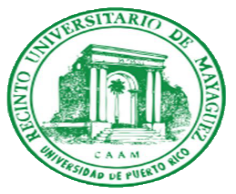 Recinto Universitario de MayagüezDecanato de Asuntos AcadémicosComité para la Protección de los Seres Humanos en la InvestigaciónSOLICITUD DE MODIFICACIONI. Modificación del estudio (incluya documentos si es necesario)  Cambio a la descripción y justificación del proyecto  Cambios a la metodología  Cambios a la hoja de consentimiento (incluya copia con los cambios marcados)  Cambios al instrumento de estudio (incluya documento con los cambios marcados)  Cambios a los materiales de reclutamiento (incluya documento con los cambios marcados)  Cambios en los/as participantes a ser reclutados  (indique si pertenecen a alguna población       vulnerable)Describa y justifique los cambios a la propuesta original de la investigación   Describa brevemente cómo estos cambios afectan los riesgos y beneficios a los que se exponen los/as participantesII.  Cambios al personal  Se integra personal nuevo a la investigación (incluya los certificados de CITI/NIH de cada       participante nuevo)  Se retiró personal de la investigación  Investigador principal cambió (incluya carta explicativa del Investigador principal)III.   Cambios en las agencias	  Se incluye una nueva agencia en las actividades de la investigación (incluya carta de apoyo de la           agencia)  Una nueva agencia aprobó fondos para realizar la investigación (incluya carta de la agencia)IV.  Firmas Usted certifica que toda la información que ha sido provista es cierta y verdadera.Número de protocolo:Título del proyecto:Investigador principal:Tipo de aprobación:  Expedita  Expedita  Full Board  Full BoardFecha de aprobación:Firma del investigador principalDía/ mes/ añoNombre del profesor o consejero (si el investigador es estudiante)Nombre del profesor o consejero (si el investigador es estudiante)Nombre del profesor o consejero (si el investigador es estudiante)Firma del profesor o consejeroFecha (día/mes/año)